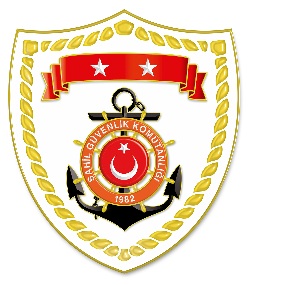 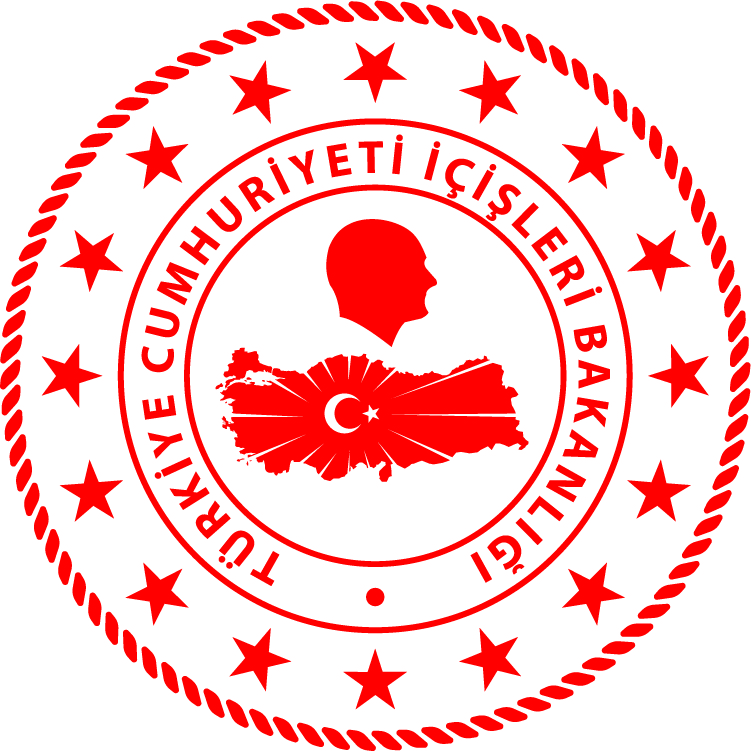 Aegean Region*Statistical information given in the table may vary because they consist of data related incidents which were occured and turned into search and rescue operations.The exact numbers at the end of the related month is avaliable on sg.gov.tr/irregular-migration-statisticsNUDATELOCATION/PLACE AND TIMEIRREGULAR MIGRATION ASSETTOTAL NUMBER OF APPREHENDED FACILITATORS/SUSPECTTOTAL NUMBER OF RESCUED/
APPREHENDED MIGRANTSNATIONALITY OF RESCUED/APPREHENDED MIGRANTS ON THE BASIS OF DECLARATION120 February 2020Off the Coast ofMUĞLA/Bodrum01.50Inflatable Boat-339 Central Africa, 7 Palestine, 5 Syria, 4 Kongo, 4 Yemen, 2 Somali, 2 Egypt220 February 2020Off the Coast ofİZMİR/Dikili04.30Inflatable Boat-109 Somali, 1 Afghanistan320 February 2020Off the Coast ofAYDIN/Didim06.15Inflatable Boat-3636 Somali420 February 2020Off the Coast ofÇANAKKALE/Ayvacık09.30Inflatable Boat-3727 Afghanistan, 9 Kongo, 1 Palestine